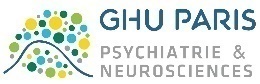 PROFIL DE POSTE CONDUCTEUR DE TRAVAUXTECHNICIEN HOSPITALIER TRAVAUX TOUT CORPS D’ETATDirection de l’Ingénierie, des Travaux, de la Maintenance et du Patrimoine (DITMP)IDENTIFICATION DU POSTEIDENTIFICATION DU POSTEMétier / fonctionTechnicien en charge de la conception et du suivi d’opérations de travaux de bâtimentsGradeTechnicien Supérieur HospitalierPosition dans la structureLiaisons hiérarchiques :Le directeur de la DITMPLe directeur des Travaux DITMPLiaisons fonctionnelles :Les ingénieurs, architectes et techniciens de la direction Travaux de la DITMPLes responsables de la direction Maintenance de la DITMPLes responsables de la direction Sécurité – Accueil - Standard de la DITMPL’ensemble des services et des personnes du GHUMissions générales de la direction La Direction de l’Ingénieurie, des Travaux, de la Maintenance et et du Patrimoine est en charge des opérations de travaux, de la maintenance des bâtiments et des installations, de la sécurité des biens et des personnes et du patrimoine du GHU Paris Psychiatrie & Neurosciences.Composée des directions Ingénierie, Maintenance, Administratif, Sécurité–Prévention–Accueil et Patrimoine, la DITMP :Assure la maîtrise d’ouvrage et/ou d’œuvre des projets de travaux tous corps d’étatVeille à la mise en conformité des installations, équipements et réseaux de l’établissementAssure la gestion des ateliers techniques qui constituent la direction de la MaintenanceAssure la gestion des sécurités (incendie, malveillance, environnementales)Assure la gestion du patrimoineParticipe à une démarche qualité, dans le cadre de la procédure de certification des établissements de santé, et en prévision de la certification ISO 50 001 de la DITMP Assure l’application de la politique énergétique et le fonctionnement du Système de Management de l’Energie (SMEn).MISSION DU POSTEMISSION DU POSTEMissions de l’agentConducteur de Travaux, Technicien en charge de la conception et du suivi d’opérations de travaux de bâtiments et d’infrastructures ayant pour missions :Maîtrise d’œuvre d’opérations de bâtiments, tous corps d’étatParticipe à la réalisation d’études de faisabilité,Etablissement des programmes techniques des travaux, définissant les données, besoins, contraintes et exigences de chacun des projets de rénovation / restructuration / réhabilitation de bâtiments et voiriesParticipation aux relevés métriques des projetsOrganisation des études d’Avant-Projet Sommaire (APS) et d’Avant-Projet Détaillé (APD),Quantification des ouvrages sous forme de Décomposition du Prix Global et Forfaitaire (métrés, cadres de décomposition à partir de CCTP, …)Elaboration des Dossiers de Consultation des Entreprises, tous corps d’état (Cahiers des Clauses Techniques Particulières, calendriers prévisionnels d’exécution, …),Préparation des chantiers, en liaison avec les services concernés et les entreprisesSuivi qualitatif et financier de l’exécution des travaux, par le biais de réunions de chantier programmées ou de visites inopinées (Compte rendus, rapports à rédiger),Conduit les opérations de réception des travaux, avec gestion ultérieure des réserves à leverConstitution des dossiers de fin de travaux (DOE, DIUO, …),Gestion des garanties de parfait achèvement et garanties décennalesConduite d’opérationsSuivi des opérations de travaux tous corps d’état confiées à un maître d’œuvre privé, en qualité de représentant du Maître d’ouvrageConducteur de Travaux, Technicien en charge de la conception et du suivi d’opérations de travaux de bâtiments et d’infrastructures ayant pour missions :Maîtrise d’œuvre d’opérations de bâtiments, tous corps d’étatParticipe à la réalisation d’études de faisabilité,Etablissement des programmes techniques des travaux, définissant les données, besoins, contraintes et exigences de chacun des projets de rénovation / restructuration / réhabilitation de bâtiments et voiriesParticipation aux relevés métriques des projetsOrganisation des études d’Avant-Projet Sommaire (APS) et d’Avant-Projet Détaillé (APD),Quantification des ouvrages sous forme de Décomposition du Prix Global et Forfaitaire (métrés, cadres de décomposition à partir de CCTP, …)Elaboration des Dossiers de Consultation des Entreprises, tous corps d’état (Cahiers des Clauses Techniques Particulières, calendriers prévisionnels d’exécution, …),Préparation des chantiers, en liaison avec les services concernés et les entreprisesSuivi qualitatif et financier de l’exécution des travaux, par le biais de réunions de chantier programmées ou de visites inopinées (Compte rendus, rapports à rédiger),Conduit les opérations de réception des travaux, avec gestion ultérieure des réserves à leverConstitution des dossiers de fin de travaux (DOE, DIUO, …),Gestion des garanties de parfait achèvement et garanties décennalesConduite d’opérationsSuivi des opérations de travaux tous corps d’état confiées à un maître d’œuvre privé, en qualité de représentant du Maître d’ouvrageHorairesLieu de travailGHU Paris Psychiatrie & Neurosciences, site Sainte-Anne - 1 rue Cabanis – 75014 ParisZone de TravailEnsemble des sites du GHU Paris Psychiatrie & NeurosciencesCompétence - FormationFormation :DUT Génie Civil, BTS BâtimentExpérience professionnelles :Expérience en poste équivalent serait un plusDébutant acceptéAptitudes requisesQualités personnelles :Goût du travail en équipeMéthode et rigueurEsprit synthétique et rationnel Réactif et dynamiqueAptitude à la prise d’initiatives Aisance relationnelle et capacité de communication Goût du travail en équipeDisponibleQualités professionnelles :Autonome, rigoureux, méthodique Capable d’initiativesHorairesLieu de travailGHU Paris Psychiatrie & Neurosciences, site Sainte-Anne - 1 rue Cabanis – 75014 Paris et divers sites ParisienZone de TravailEnsemble des sites du GHU Paris Psychiatrie & NeurosciencesContactMichael AUCOUTURIER La Direction de l’Ingénieurie, des Travaux, de la Maintenance et et du Patrimoine Directeur :  michael.aucouturier@ghu-paris.fr Assistante : j.cherifi@ghu-paris.fr